Bodycoats RoadChandlers FordEastleighHampshireS053 2PLAppointment of Site AssistantContact Details:Tel: 		023 80269026 Email:		recruitment@toynbee.hants.sch.ukWebsite: 		www.toynbee.hants.sch.uk/recruitment APPLICATION DETAILSI have enclosed with this pack the following details:Job descriptionThe Senior Leadership Team structureA letter from the Headteacher An application form (support staff) is available to download from Toynbee School website. See link: www.toynbee.hants.sch.uk/recruitment Employment ChecksEmployment checks will be undertaken to establish positive outcomes in the following areas dependent upon role:Personal IdentityRight to Work in the UKPolice check/Enhanced Level Disclosure and Barring Service Check (previously CRB disclosure)Employment HistoryQualificationsHealthReferencesEqual Opportunities StatementIn our school we are committed to securing genuine equality of opportunity, whether required by law or not, in all aspects of our activities as an employer and service provider.This commitment is based on our belief in the broad principles of social justice and our aim is to provide services and employment on a fair and equitable basis.Our staff are encouraged to demonstrate their commitment to equality by taking active steps to:  eliminate discrimination, promote equality of opportunity and promote good race relations.Accountability: 	The Site Manager will be responsible to the Senior Site ManagerSection BOrganisation Section BROLE REQUIREMENTSThis involves identifying the most significant responsibilities of the role. Accountability statements are key functions of the role which in combination make up the main purpose.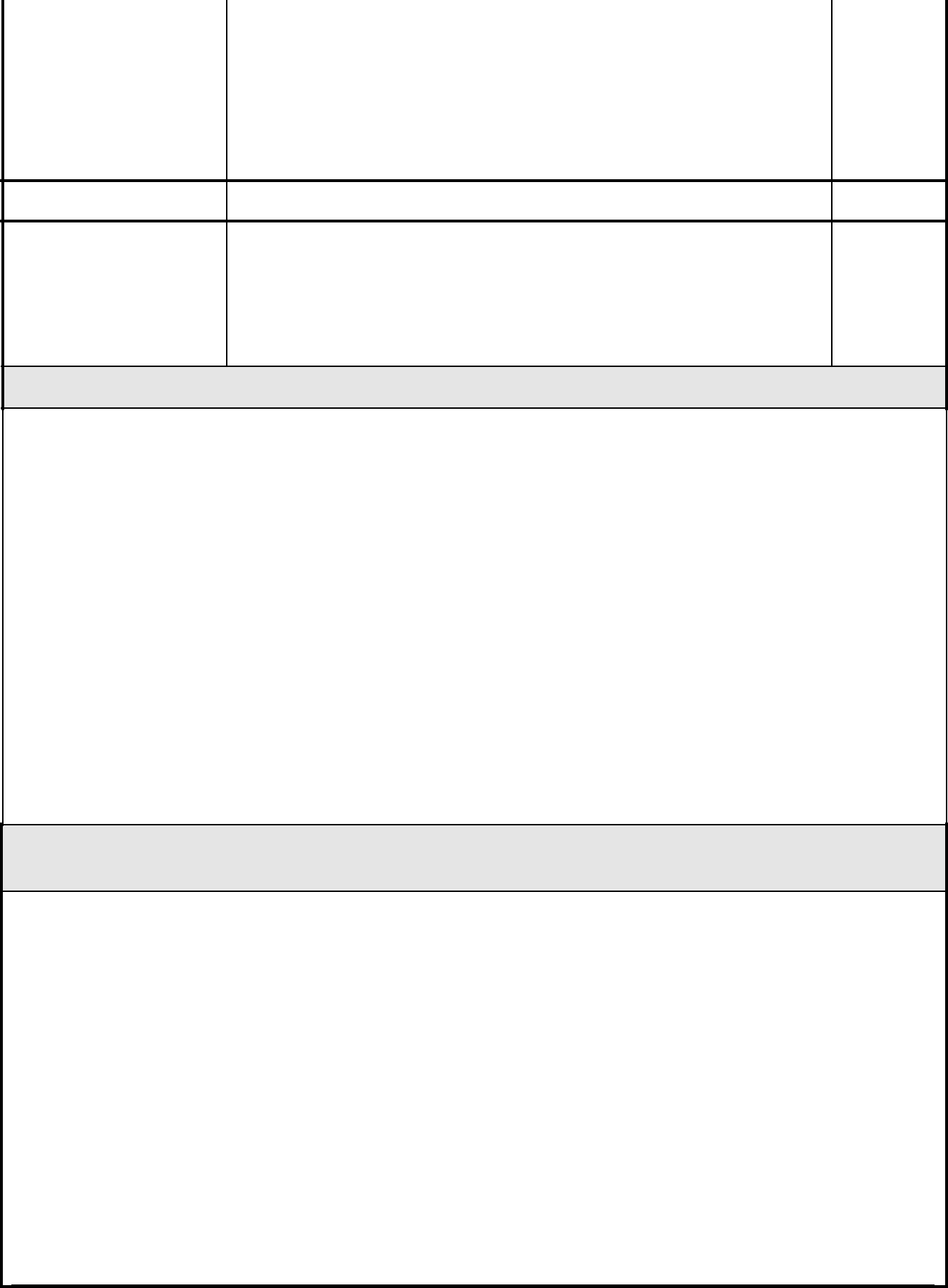 Section D -The key decision making areas in the roleSelection of staff (where appropriate)StockDeployment & allocation of work to staff (where appropriate)Engagement of contractors e.g. emergency repairs and routine maintenanceRepairsSwimming poolDecide and agree with HeadteacherDecide on what, and when, to buy, within budget limitsDecideDecide/agree with HeadteacherDecide action required to rectifyDecide on usabilitySection E - The role dimensions - financial (e.g. budgets) and non-financial (e.g. units, workload, customers/staff)Budget – Typically in the region of £1000 per annum for materialsStaff Management – Dependent on size of school & whether cleaning services are subcontracted outSchool Assets – Will be substantial and valuable and may include managing access for maintenance and lettingsDispersal of Site – Varies depending on school, from 1 building on 1 site to multiple buildings on more than 1 siteOther – Regular deliveries each weekSection F - The main contacts – external/internal customer contacts and purpose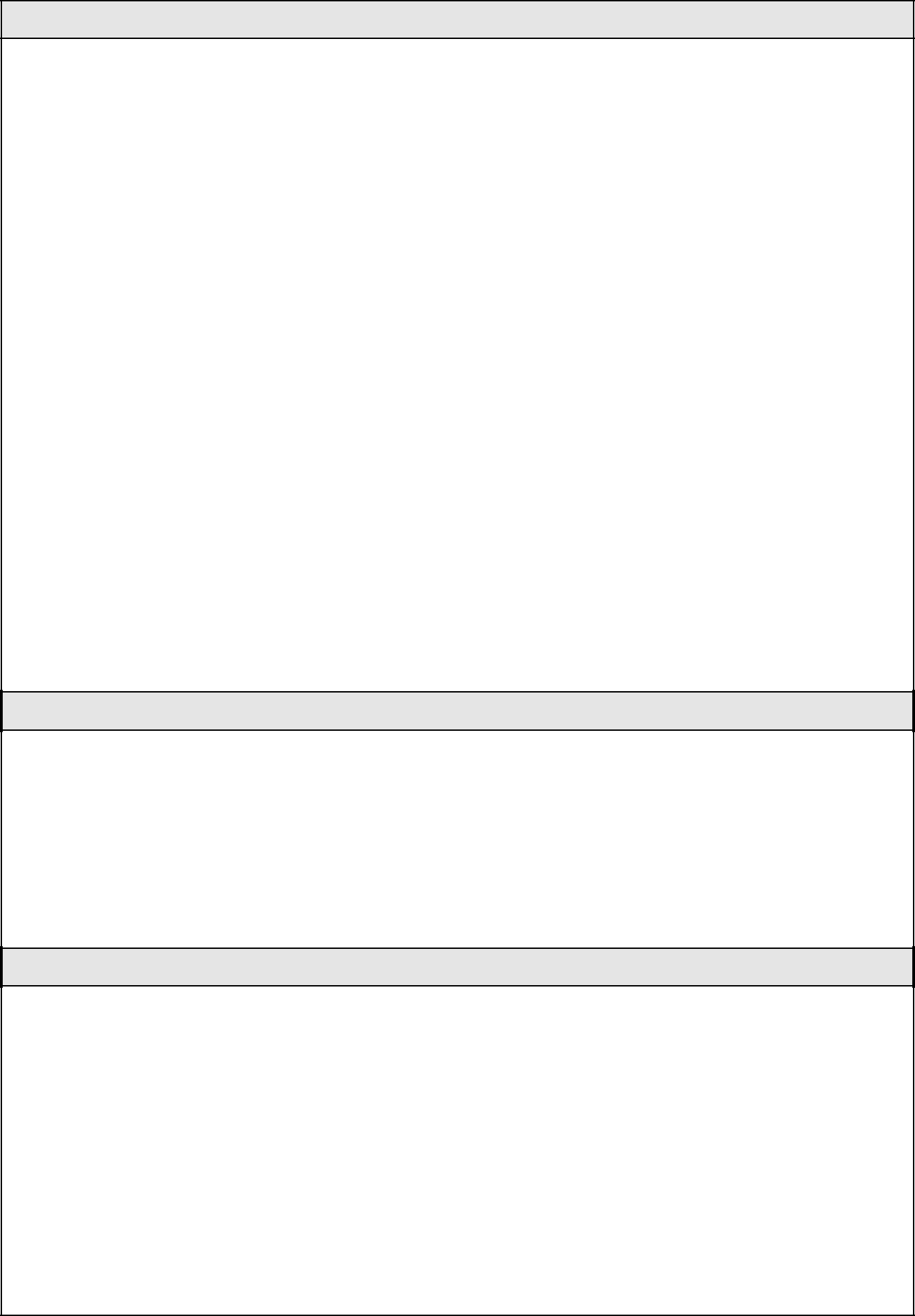 Cleaning staff (where appropriate)	Daily – manage and oversee standard ofwork; share informationBursar	Regular – to share information, and resolveissues and attend meetingsSenior Site Manager	Frequent – to share information, requestplacing of orders and respond to requestsfor service deliveryOther staff from school	Regular – respond to requests for servicedeliveryVisitors to the school e.g. parents, community groupsOversee usage (lettings); act as first point of contact and respond to issues raised about the site e.g. litterSection G - Working conditions – environment, and physical effort or strain.Manual handling (inc. lifting heavy and awkward items)Wear protective clothingExposure to potentially dirty, unpleasant and hazardous areas e.g. drains, toiletsWorking overhead e.g. replacing light bulbs, cleaning gutters, and at height e.g. on roofs.Handling cleaning materials, fluids, chemicals etc.Need to be aware of COSHH regulationsSection H - Context/additional information•••••••Lone working (oversight of out-of-hours usage of the school e.g. lettings)Keyholder (vandalism call-outs, out of hours)Emergency call-outs – out of hours e.g. fire/burglar alarmsEmployed for 52 weeks per annum but Headteacher normally only in school during term time (40 weeks) – need for use of initiative and independent workingDrive school mini-bus (where MIDAS trained)Exposure to possible unruly behaviour/threats from the public e.g. when locking up at nightEssential for school to be properly cleaned/adequately heated- school may have to close otherwiseHAMPSHIRE COUNTY COUNCILSection I - Entry: Necessary role-related knowledge, skills and experience at selectionPhysically able to operate heavy duty cleaning equipment and lift heavy objects Able to use own initiativeSkilled in cleaning procedures and use of commercial cleaning equipmentSkilled in routine maintenance activitiesWorking knowledge of H and S requirementsSupervisory experienceAble to use own imitative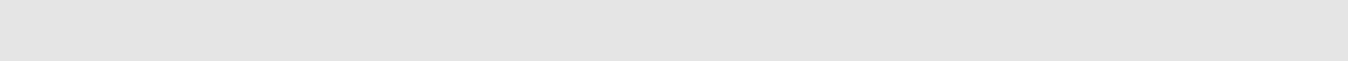 Section J – Initial induction/training required to become effective in the roleEstimated time to become	2-4 weeks inductionoperationally effectiveAwareness of Health and Safety policy and procedures applicable to the School and the job•••Knowledge of layout of site and buildingsAble to use machinery e.g. buffing machineKnowledge of school operational arrangements and procedures, - schedule of day-to-day tasks and cleaning specification••Understanding of maintenance requirements of school swimming pool (where school has this facility)Understanding of appropriate and correct use of cleaning materials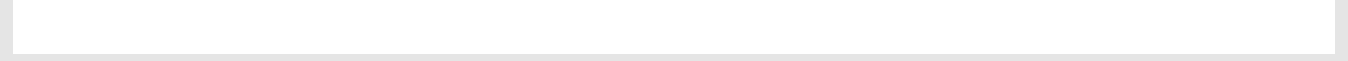 Section K – Operationally effective: How would effectiveness in role be demonstrated?Ensures school is cleaned to a high standard through overall performanceEnsures no complaints received from school community and usersIdentifies and remedies basic maintenance defectsEnsures positive reports received from HCC Caretaking and Cleaning service on caretaking standards in the schoolEstablishes and maintains good relationships with staff and School CommunityUse initiative, and takes appropriate action without reference to the HeadteacherSection L - Adding value: What characteristics will the advanced role holderdemonstrate?Undertakes preventative maintenance activitiesPrepared to undertake tasks which exceed requirements of job description e.g. presenting ideas and new initiatives in relation to the site and buildingsWilling to enhance maintenance skills through trainingThis job description contains an outline of the typical functions of the job and is not an exhaustive or comprehensive list of all possible job responsibilities, tasks, and duties. The job holder’s actual responsibilities, tasks, and duties might differ from those outlined in the job description, and other duties commensurate with this level of responsibility may be either permanently or temporarily assigned as part of the job. In addition, you undertake other such specific duties which may from time to time be reasonably assigned by the senior leadership team. Where such duties amount to more than a temporary adjustment to the main responsibilities of this job description, it should be amended accordingly. This job description will, in any case, be subject to periodic amendment whenever the appraisal process helps reveal and define significant changes in your role within the school.The Toynbee Senior Leadership Team 2021-22Headteacher:			Responsible for the overall strategic leadership of the school.Deputy Headteacher:		Responsible for Pastoral and Safeguarding Deputy Headteacher:		Responsible for Curriculum and Examinations Assistant Headteacher:		Responsible for Teaching and LearningAssistant Headteacher: 		Responsible for Continued Professional DevelopmentSenior Leader x4:	Responsible for the leadership of specific elements of the School Improvement PlanBursar:			 	Responsible for Financial and Facilities ManagementHR Officer:			Responsible for Human Resources ManagementLetter from the HeadteacherDear Candidate, I am delighted that you are considering applying to be the Site Assistant at Toynbee School. We are proud to be a holistic and inclusive school that promotes the highest expectations of our pupils. It is an exciting time in our development as a school and we are determined to further improve on our journey to become “outstanding”. We are proud of our successful OFSTED inspections in 2015 and 2019, however, we are never complacent and know that there is always more we can do to improve Toynbee for pupils, staff and the wider community.  Our pupils know that they are at the centre of all we do and as a result they play a significant role in shaping the school's improvement.Toynbee is a friendly school with a strong reputation in the local neighbourhood for excellent results and delivering on its 'Personal Best ethos'.  Our parents have described the school as "a gem in Chandler's Ford", and our pupils’ aspirations and dreams for their future are the central focus of our work here.  We believe that only through full participation in school life can our pupils become the most incredible person they can be.  We want them to thrive and develop their potential through every opportunity offered to them, both within and beyond the classroom. Our pupils can enjoy exceptional teaching, with friendly and respectful support alongside some of the best extra -curricular provision the County has to offer.Our academic curriculum is traditional and there is plenty of choice for all pupils’ talents to be recognised.  We pride ourselves on finding flexibility for individuals' needs and whilst this is provided for across the schools' academic and extra-curricular activities, it is especially evident in our Visually Impaired Resource Centre that supports VI pupils across Hampshire and beyond.When pupils join Toynbee they are put into one of four houses and it is through our House System that pupils are given the chance to earn rewards, achievement points and enter inter-house competitions, which both reinforce and celebrate the gifts and talents of our pupils.​Alongside the impressive exam results our pupils achieve; we want them to grasp every opportunity to learn a new skill or participate in an event which stretches and enriches them. We believe that opportunities taken open doors and develop the whole person. None of this could be achieved without our excellent Guidance Support Team who enable our pupils to flourish and grow in confidence and ability during their time with us.If you are ready for the next challenge in your career, and would like to be part of this dynamic, exciting journey, we look forward to receiving your application.  Yours sincerely, Matthew LongdenHeadteacherToynbee School Job DescriptionToynbee School Job DescriptionToynbee School Job DescriptionToynbee School Job DescriptionPostSite Assistant CurrentPost HolderAllowance/ScaleEHCC Grade CDate ReviewedReports toSenior Site ManagerSigned% ofAccountabilitiesAccountability StatementsTimeCleaningDevelop and operate a programme of the site. Ensure sitecleanliness meets standards, monitoring performance andraising issues with the contractor (where privatecontractor engaged).MaintenanceAccess requirements for maintenance and instigaterepairs where appropriate. Report more complexrequirements to line manager. Detest building and fabricdefects. Assess need for and allocate contracts. Recordmeter readings to monitor energy consumption andidentify problems.Supervision ofEngage contractors and monitor performance, raisingcontractorsissues as appropriate with line manager. Liaise with HCCregarding specialist cleaning and maintenance.. Meet withvarious County Depts to provide input to newdevelopments and on going changesManagement ofLiaise with users of the site over their needs. Oversee theuse of siteuse of site by hirers, lettings etc.ManagementCarry out recruitment, induction, training, supervision, and(where staffappraisal of site/cleaning team. Allocate work indirectly employed)accordance with schedules.Stock mgt/adminMaintain stock and clearing supplies. Maintain records ofsupplies and monitor effectiveness of usage. Maintainaccurate recordsSecurityAct as key holder for emergencies. Attend school inresponse to “call outs” in emergencies; act as a principalkey holder in emergencies.Corporate and•     Maintain an awareness of HCC and DepartmentalstatutoryHealth & Safety policies and procedures and applyinitiatives -them in the day-to-day job requirementsequalities/healthand safety/e-t/Contractors and suppliersRegular – agree on site workarrangements, briefing re problems to beresolved/service or system usage required.Receive deliveriesGovernorsInfrequent – attend meetings of GoverningBody to share/discuss information about thebuildings and premisesHCC staffInfrequent- meet with an liaise over siteInfrequent- meet with an liaise over siteissues